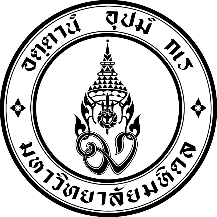   รายงานการเดินทางและประเมินผล Scholarships for Undergraduate Student Mobility Programคำชี้แจง: รายงานการเดินทางและการประเมินผลโครงการประกอบด้วยข้อมูล 3 ส่วน คือ 1) ข้อมูลทั่วไปของนักศึกษา 2) การประเมินความพึงพอใจในภาพรวม และ 3) ข้อคิดเห็นและข้อเสนอแนะ ขอให้นักศึกษาประเมินให้ตรงกับสภาพความเป็นจริงเพื่อประโยชน์ต่อการพัฒนาและปรับปรุงโครงการ โดยทำเครื่องหมาย  ในช่องว่างตามระดับคะแนนต่อไปนี้ ส่วนที่ 1:	  ข้อมูลทั่วไปชื่อ – นามสกุล ………………………………………………………………………………………………สังกัด(สาขาวิชา) …………………………………………………..……….. ชั้นปี .........................	ระยะเวลาที่ได้รับทุนน้อยกว่า  1  สัปดาห์		1 – 3  สัปดาห์					4 – 11 สัปดาห์				12 สัปดาห์ ขึ้นไป มหาวิทยาลัย / สถาบันเจ้าภาพชื่อมหาวิทยาลัย / สถาบัน ……………………………………………………………………………………………………...ประเทศ ……………………………………………………………………..ระยะเวลาที่เข้าร่วมกิจกรรม………………………………………… / การแลกเปลี่ยนทางวิชาการ จาก. (ว/ด/ป)................ถึง(ว/ด/ป)...............ประเภทของกิจกรรมที่เข้าร่วมInternship - professional experience		Summer school			Classroom attendance              อื่นๆ (โปรดระบุ) .......................................	สรุปข้อมูลกิจกรรมที่เกิดขึ้นระหว่างการเข้าร่วมกิจกรรม / การแลกเปลี่ยนทางวิชาการ(ไม่น้อยกว่า 1 หน้ากระดาษ และแนบไฟล์คลิปวีดีโอ ความยาวประมาณ 10 นาที พร้อมแนบไฟล์ภาพถ่ายในระหว่างกิจกรรม เพื่อการประชาสัมพันธ์)………………………………………………………………………………………………………………………………………………….………………………………………………………………………………………………………………………………………………….………………………………………………………………………………………………………………………………………………….………………………………………………………………………………………………………………………………………………….………………………………………………………………………………………………………………………………………………….………………………………………………………………………………………………………………………………………………….………………………………………………………………………………………………………………………………………………….………………………………………………………………………………………………………………………………………………….………………………………………………………………………………………………………………………………………………….………………………………………………………………………………………………………………………………………………….………………………………………………………………………………………………………………………………………………….………………………………………………………………………………………………………………………………………………….………………………………………………………………………………………………………………………………………………….………………………………………………………………………………………………………………………………………………….………………………………………………………………………………………………………………………………………………….………………………………………………………………………………………………………………………………………………….………………………………………………………………………………………………………………………………………………….………………………………………………………………………………………………………………………………………………….………………………………………………………………………………………………………………………………………………….………………………………………………………………………………………………………………………………………………….………………………………………………………………………………………………………………………………………………….………………………………………………………………………………………………………………………………………………….………………………………………………………………………………………………………………………………………………….………………………………………………………………………………………………………………………………………………….………………………………………………………………………………………………………………………………………………….………………………………………………………………………………………………………………………………………………….………………………………………………………………………………………………………………………………………………….………………………………………………………………………………………………………………………………………………….………………………………………………………………………………………………………………………………………………….………………………………………………………………………………………………………………………………………………….              7.  สรุปความรู้ ประสบการณ์ และประโยชน์ที่ได้รับจากการเข้าร่วมกิจกรรม/การแลกเปลี่ยนทางวิชาการ      7.1 ด้านวิชาการ ………………………………………………………………………………………………………………………………………………….………………………………………………………………………………………………………………………………………………….………………………………………………………………………………………………………………………………………………….………………………………………………………………………………………………………………………………………………….      7.2 ด้านสังคม ภาษาและวัฒนธรรม………………………………………………………………………………………………………………………………………………….………………………………………………………………………………………………………………………………………………….………………………………………………………………………………………………………………………………………………….………………………………………………………………………………………………………………………………………………….      7.3 ความเปลี่ยนแปลงในตนเองที่เกิดขึ้น เช่น ทักษะชีวิต พฤติกรรม ทัศนคติ หรือแนวคิดและมุมมอง………………………………………………………………………………………………………………………………………………….………………………………………………………………………………………………………………………………………………….………………………………………………………………………………………………………………………………………………….………………………………………………………………………………………………………………………………………………….              8. ปัญหาหรืออุปสรรคที่เกิดขึ้นระหว่างการเข้าร่วมกิจกรรม / การแลกเปลี่ยนทางวิชาการและวิธีการแก้ไขปัญหา………………………………………………………………………………………………………………………………………………….………………………………………………………………………………………………………………………………………………….………………………………………………………………………………………………………………………………………………….………………………………………………………………………………………………………………………………………………….               9. การรับโอนหน่วยกิตจากการเข้าร่วมกิจกรรม / การแลกเปลี่ยนทางวิชาการได้รับโอนหน่วยกิต จำนวน  ................. หน่วยกิตไม่ได้รับโอนหน่วยกิต              10. การติดต่อมหาวิทยาลัย / สถาบันเจ้าภาพติดต่อเอง		             ส่วนงานต้นสังกัดเป็นผู้ดำเนินการ / ประสานงาน			อื่นๆ (โปรดระบุ) …………………………………………………………….  11. การเดินทางในครั้งนี้เป็นการเข้าร่วมกิจกรรม / การแลกเปลี่ยนทางวิชาการ ณ ต่างประเทศ ครั้งแรกของท่านใช่				   ไม่ใช่  12. ทุนสนับสนุนจากแหล่งอื่นที่ท่านได้รับในการเดินทางไปร่วมกิจกรรมในครั้งนี้ (หากมีโปรดระบุแหล่งทุน และการสนับสนุนที่ได้รับ) ..................................................................................................................................................................................................................................................................................................................................ส่วนที่ 2: การประเมินความพึงพอใจในภาพรวม	 5 = ดีมาก    4 = ดี    3 = ปานกลาง    2 = น้อย   1 = ควรปรับปรุง  ส่วนที่ 3: ข้อคิดเห็นและข้อเสนอแนะ1. ประเทศที่ท่านสนใจอยากเดินทางไปร่วมกิจกรรม / การแลกเปลี่ยนทางวิชาการในโอกาสต่อไป (โปรดเรียงตามลำดับความสนใจ)………………………………………………………………………………………………………………………………………………2. ข้อเสนอแนะทั่วไปเกี่ยวกับทุนสนับสนุนการเคลื่อนย้ายนักศึกษา ณ ต่างประเทศ สำหรับนักศึกษาระดับปริญญาตรีของมหาวิทยาลัยมหิดล วิทยาเขตกาญจนบุรี………………………………………………………………………………………………………………………………………………………………………………………………………………………………………………………………………………………………………………………………………………………………………………………………………………………………………………………………………………………………………………3. ข้อเสนอแนะอื่นๆ …………………………………………………………………………………………………………………………………………………………………………………………………………………………………………………………………………………………………………………………………………………………………………………………………………………………………………………………………………………………………………………………………………………………………………………………………………………………………………………………………………………………………………………………………………………………………………………………………………………………………………………………							ลงชื่อ …………………………………………………….							       (………………………………...…………………)							วันที่ ……………………………………….……………..หมายเหตุ ขอให้ส่งรายงานการเดินทางและประเมินผลส่งมายังงานวิเทศสัมพันธ์และสื่อสารองค์กร ชั้น 1 อาคารอำนวยการมหาวิทยาลัยมหิดล วิทยาเขตกาญจนบุรี ภายใน 30 วัน หลังเสร็จสิ้นการเข้าร่วมกิจกรรม / การแลกเปลี่ยนทางวิชาการลำดับที่รายการคะแนนคะแนนคะแนนคะแนนคะแนนลำดับที่รายการ54321ด้านภาพรวมของการเข้าร่วมกิจกรรม / การแลกเปลี่ยนทางวิชาการ ด้านภาพรวมของการเข้าร่วมกิจกรรม / การแลกเปลี่ยนทางวิชาการ ด้านภาพรวมของการเข้าร่วมกิจกรรม / การแลกเปลี่ยนทางวิชาการ ด้านภาพรวมของการเข้าร่วมกิจกรรม / การแลกเปลี่ยนทางวิชาการ ด้านภาพรวมของการเข้าร่วมกิจกรรม / การแลกเปลี่ยนทางวิชาการ ด้านภาพรวมของการเข้าร่วมกิจกรรม / การแลกเปลี่ยนทางวิชาการ ด้านภาพรวมของการเข้าร่วมกิจกรรม / การแลกเปลี่ยนทางวิชาการ 1ประโยชน์ที่ได้รับจากการเข้าร่วมกิจกรรม / การแลกเปลี่ยนทางวิชาการ2ความพึงพอใจต่อมหาวิทยาลัย / สถาบันเจ้าภาพ3ความพึงพอใจในภาพรวมของกิจกรรมที่เข้าร่วม ณ ต่างประเทศในครั้งนี้ด้านการสนับสนุนที่ได้รับจากมหาวิทยาลัยด้านการสนับสนุนที่ได้รับจากมหาวิทยาลัยด้านการสนับสนุนที่ได้รับจากมหาวิทยาลัยด้านการสนับสนุนที่ได้รับจากมหาวิทยาลัยด้านการสนับสนุนที่ได้รับจากมหาวิทยาลัยด้านการสนับสนุนที่ได้รับจากมหาวิทยาลัยด้านการสนับสนุนที่ได้รับจากมหาวิทยาลัย4ความพึงพอใจต่อการสนับสนุนทุนของมหาวิทยาลัย5ทุนที่มหาวิทยาลัยสนับสนุนครอบคลุมค่าใช้จ่ายที่จำเป็นของท่าน